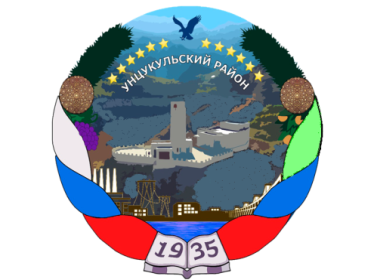 РЕСПУБЛИКА ДАГЕСТАНГЛАВА МУНИЦИПАЛЬНОГО ОБРАЗОВАНИЯ«УНЦУКУЛЬСКИЙ РАЙОН»Индекс 368950 п. Шамилькала, ул. им. М. Дахадаева 3, тел. 55-64-85,  е-mail: mo_uncuk_raion@mail.ru П О С Т А Н О В Л Е Н И Еот«03» июля 2018 г.  № 84О  внесении изменений в постановление главы муниципального образования«Унцукульский район» от 26.10.2017 № 116 «Об утверждении порядка рассмотрения вопросов правоприменительной практики, по результатам вступивших в законную силу решений судов, арбитражных судов о признании недействительными ненормативных правовых актов, незаконными решений и действий (бездействия) администрации муниципального образования «Унцукульский район» и его должностных лиц»Внести в постановление  главы муниципального образования «Унцукульский район» от 26.10.2017 № 116 «Об утверждении порядка рассмотрения вопросов правоприменительной практики, по результатам вступивших в законную силу решений судов, арбитражных судов о признании недействительными ненормативных правовых актов, незаконными решений и действий (бездействия) администрации муниципального образования «Унцукульский район» и его должностных лиц» следующие изменения:1.Исключить из состава рабочей группы по рассмотрению вопросов правоприменительной практики, по результатам вступивших в законную силу решений судов, арбитражных судов о признании недействительными ненормативных правовых актов, незаконными решений и действий (бездействия) администрации муниципального образования «Унцукульский район» и его должностных лиц Гаджиева Магомеда Гаджиевича – помощника главы администрации муниципального образования «Унцукульский район» и Хайбулаеву Татьяну Магомедалиевну - помощника главы администрации муниципального образования «Унцукульский район» по вопросам противодействия коррупции.2.Включить в качестве члена  состава рабочей группы по рассмотрению вопросов правоприменительной практики, по результатам вступивших в законную силу решений судов, арбитражных судов о признании недействительными ненормативных правовых актов, незаконными решений и действий (бездействия) администрации муниципального образования «Унцукульский район» и его должностных лиц Адуева Муслима Магомедовича – начальника отдела экономики, инвестиций и развитии малого предпринимательства. Глава МО «Унцукульский район»                                                         И.М. Нурмагомедов